Supervision, training incumbents and curatesTraining Incumbent – or Supervising Minister?PASTORAL SUPERVISION IS:a regular, planned, intentional and boundaried space in which a practitioner skilled in supervision (the supervisor) meets with one or more other practitioners (the supervisees) to look together at the supervisees’ practicea relationship characterised by trust, respect, confidentiality, support and openness that gives the supervisee freedom and safety to explore the issues arising in their workspiritually/theologically informed – works within a framework of spiritual/theological understanding in dialogue with the supervisee’s world view and rolepsychologically informed – draws on relevant psychological theory and insight to illuminate intra-personal and inter-personal dynamicscontextually sensitive– pays attention to the particularities of setting, culture and world-viewpraxis based– focuses on a report of work and /or issues that arise in and from the supervisee’s practicea way of growing in vocational identity, role competence, self-awareness, spiritual/theological reflection, quality of presence, accountability, response to challenge, mutual learningattentive to issues of fitness to practice, skill development, management of boundaries, professional identity and the impact of the work upon all concerned parties.Association of Pastoral Supervision & Education – www.pastoralsupervision.org.ukThe specifics of the Curate/TI relationshipMultiple roles – including assessment and evaluationAn uneven power dynamicBalancing encouragement and assessment, reflection, development and authorityWhat’s involved?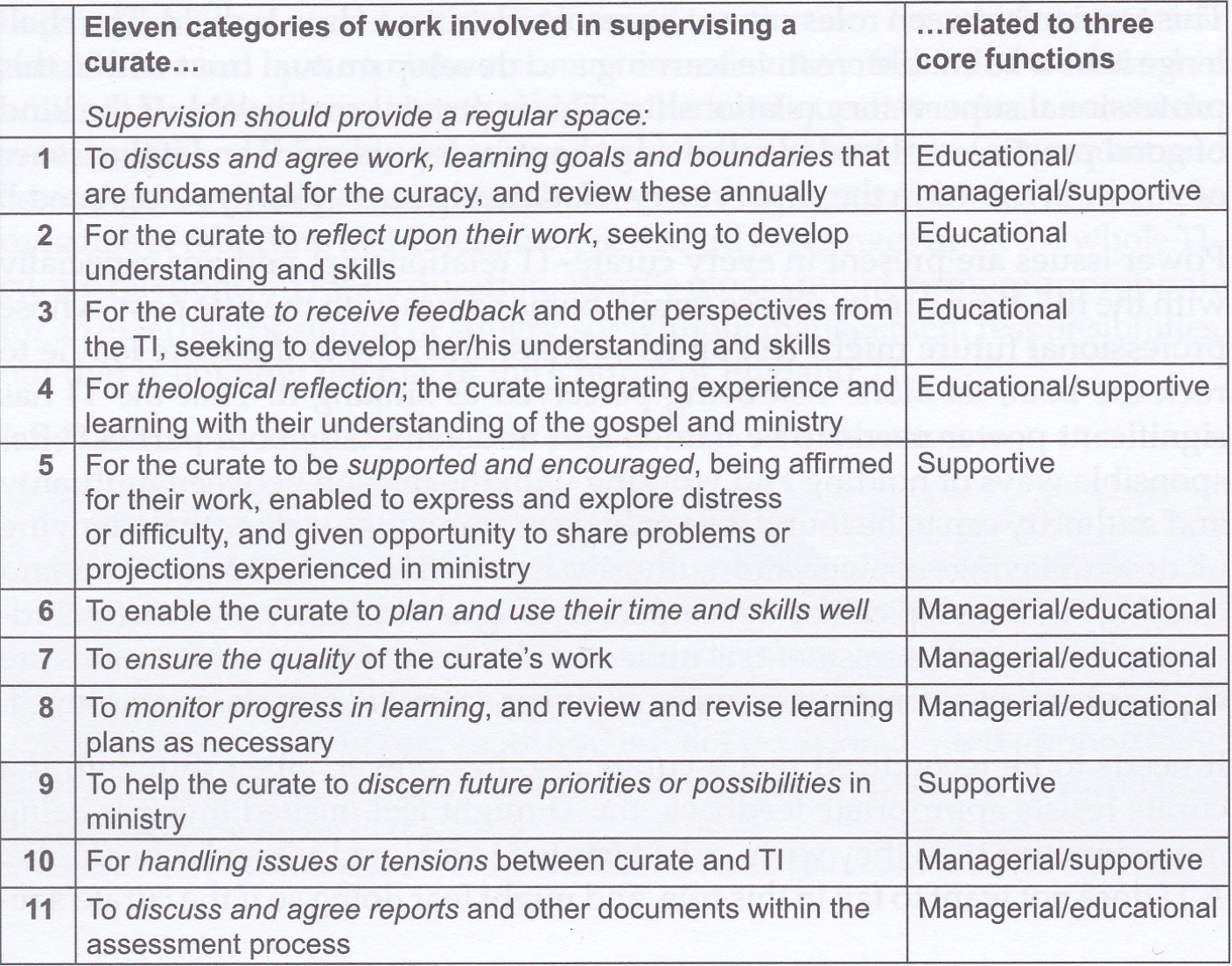 Giving of :-TimeFeedbackSelf - being unthreatenedCoaching, mentoring and moreWhat it is and what it isn’tBoundaries and other avenuesMeeting up – how often and how?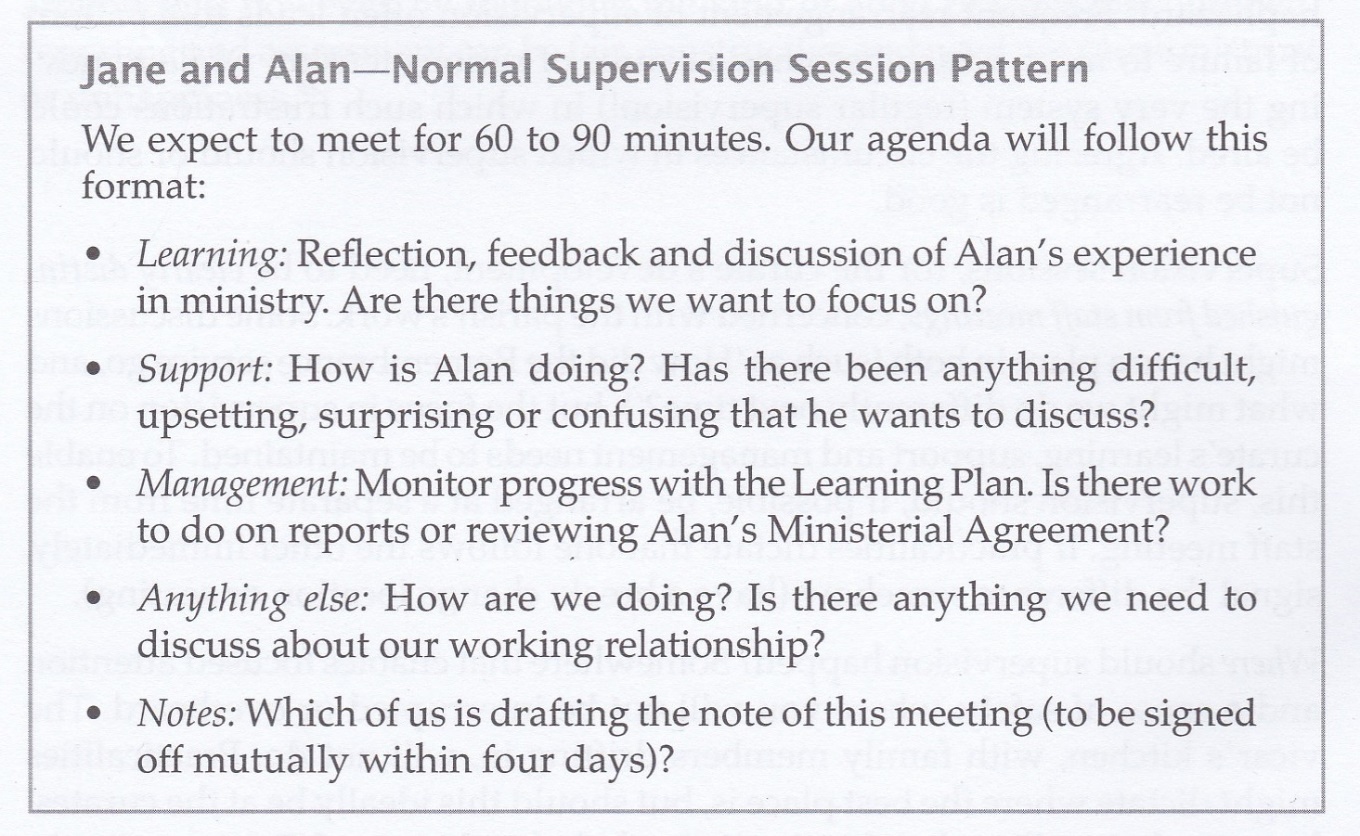 Keep talking to us…Scans taken fromRick Simpson, Supervising a Curate – Grove P128 (out of print)Other resources:-Helen Dixon Cameron Living in the Gaze of God: Supervision and Ministerial FlourishingJon J Marlow Thriving in Curacy – Grove L42Keith Lamdin & David Tilley Supporting New Ministers in the Local ChurchJane Leach & Michael Patterson Pastoral Supervision – A Handbook3D Coaching’s Youtube channelThere are various resources on John Truscott’s website that are relevant, but one potentially helpful one is the one on working with a “number 2” (even if it does start by explicitly saying this is NOT the same as having a curate, which is a training situation). TN101 Working with a No. 2 / Training Notes index / Resources / Welcome! - John Truscott (john-truscott.co.uk)From Herbert & Nash Supervising Youth Workers (Grove P105, 2006)ESTABLISHING A SUPERVISION CONTRACTIt can be helpful to devise a contract for supervision, so that both parties are working to the same understanding and expectations.Purpose
Identify management, education, support and mediation issues for the specific context. (A fuller outline of the importance and meaning of these terms for supervision is found in chapter 5 of this Grove booklet)Confidentiality
Trust is important, but need to bear in mind accountability. Good practice suggests that confidentiality is never broken without informing the supervisee.Boundaries
What can or cannot be discussed in sessions?Timing
How frequently does supervision happen? How long are the sessions?Place
Where is it appropriate to hold supervision?Cancellation
Supervision should have a very high priority. Cancellations should only happen rarely and the session should normally be rearranged.Preparation
What preparation will each party make? Does anyone need any information in advance, if so, how much in advance?Format
What shape will the supervision session take?Recording
Who will take notes of decisions made in supervision? Who will keep them? When/how will they be shared? Where are they stored?Review
When and how frequently will supervision be reviewed?A POSSIBLE AGENDA FOR SUPERVISION SESSIONSHow are things generally?
Open question to help both parties get into the session.Looking at the work
Share information, identify problems, plan aheadSpecific issues
Either party may have specific issues they wish to discussRelationships
Are there any relationship issues that need addressing?Priorities
What are the priorities for the next period of time?Training
Have any training needs been identified?Anything not covered elsewhere in the session
Opportunity for either side to raise something they need toRecording
Agree and note action points and prioritiesNext meeting
Arrange or confirm next meeting